veřejná zakázka„Revitalizace lesoparku Šestidomí“zadávána formou zjednodušeného podlimitního řízení ve smyslu ustanovení § 53 a následujících zákona č. 134/2016 Sb., o zadávání veřejných zakázek, ve znění pozdějších předpisůZadavatel:	Město Trutnovsídlem:	Slovanské náměstí 165, 541 01 TrutnovIČ:	00278360DIČ:	CZ00278360zastoupen:	Mgr. Ivanem Adamcem, starostou městaÚčastník (dodavatel):	(obchodní firma účastníka - dodavatele)sídlem 		(adresa sídla účastníka - dodavatele)IČ: 		(identifikační číslo účastníka - dodavatele)DIČ: 		(daňové identifikační číslo účastníka - dodavatele)zastoupen: 		(jméno a příjmení / funkce - např. jednatel, předseda představenstva)	Účastník (dodavatel) tímto prokazuje splnění základní způsobilosti v souladu s ustanovením § 75 odst. 1 písm. a) až f) zákona č. 134/2016 Sb., o zadávání veřejných zakázek, v platném znění (dále jen „zákon“).Účastník tímto prokazuje splnění základní způsobilosti dle požadavků Zadávací dokumentace k této veřejné zakázce, kdy dle čl. 6 odst. 6.1. písm. a) až e) Zadávací dokumentace čestně prohlašuje, že je dodavatelem, který:a)	nebyl v zemi svého sídla v posledních 5 letech před zahájením výběrového řízení pravomocně odsouzen pro níže uvedený trestný čin nebo obdobný trestný čin podle právního řádu země sídla dodavatele, kdy k zahlazeným odsouzením se nepřihlíží, a to:I.	trestný čin spáchaný ve prospěch organizované zločinecké skupiny nebo trestný čin účasti na organizované zločinecké skupině,II.	trestný čin obchodování s lidmi,III.	tyto trestné činy proti majetku:1.	podvod,2.	úvěrový podvod,3.	dotační podvod,4.	podílnictví,5.	podílnictví z nedbalosti,6.	legalizace výnosů z trestné činnosti,7.	legalizace výnosů z trestné činnosti z nedbalosti,IV.	tyto trestné činy hospodářské:1.	zneužití informace a postavení v obchodním styku,2.	sjednání výhody při zadání veřejné zakázky, při veřejné soutěži a veřejné dražbě,3.	pletichy při zadání veřejné zakázky a při veřejné soutěži,4.	pletichy při veřejné dražbě,5.	poškození finančních zájmů Evropské unie,V.	trestné činy obecně nebezpečné,VI.	trestné činy proti České republice, cizímu státu a mezinárodní organizaci,VII.	tyto trestné činy proti pořádku ve věcech veřejných1.	trestné činy proti výkonu pravomoci orgánu veřejné moci a úřední osoby,2.	trestné činy úředních osob,3.	úplatkářství,	4.	jiná rušení činnosti orgánu veřejné moci.Je-li dodavatelem (účastníkem) právnická osoba, musí podmínku podle tohoto písm. a) splňovat tato právnická osoba a zároveň každý člen statutárního orgánu. Je-li členem statutárního orgánu dodavatele právnická osoba, musí podmínku podle tohoto písm. a) splňovat tato právnická osoba, každý člen statutárního orgánu této právnické osoby a osoba zastupující tuto právnickou osobu v statutárním orgánu dodavatele.Účastní-li se výběrového řízení pobočka závodu zahraniční právnické osoby musí podmínku podle tohoto písm. a) splňovat tato právnická osoba a vedoucí pobočky závodu. Účastní-li se zadávacího řízení pobočka závodu české právnické osoby, musí podmínku podle tohoto písm. a) splňovat tato právnická osoba a zároveň každý člen statutárního orgánu. Je-li členem statutárního orgánu dodavatele právnická osoba, musí podmínku podle tohoto písm. a) splňovat tato právnická osoba, každý člen statutárního orgánu této právnické osoby a osoba zastupující tuto právnickou osobu v statutárním orgánu dodavatele.b)	nemá v České republice nebo v zemi svého sídla v evidenci daní zachycen splatný daňový nedoplatek a zároveň nemá zejména splatný daňový nedoplatek ve vztahu ke spotřební dani,c)	nemá v České republice nebo v zemi svého sídla splatný nedoplatek na pojistném nebo na penále na veřejné zdravotní pojištění,d)	nemá v České republice nebo v zemi svého sídla splatný nedoplatek na pojistném nebo na penále na sociální zabezpečení a příspěvku na státní politiku zaměstnanosti.e)	není v likvidaci, proti němuž bylo vydáno rozhodnutí o úpadku, vůči němuž byla nařízena nucená správa podle jiného právního předpisu nebo v obdobné situaci podle právního řádu země sídla dodavatele.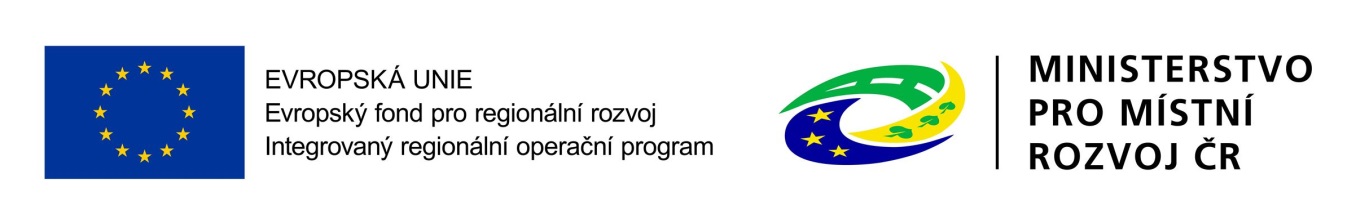 V		, dne	 titul, jméno a příjmení osoby oprávněné zastupovat účastníka (dodavatele):	podpis osobyoprávněné zastupovat účastníka (dodavatele):	Příloha č. 3Čestné prohlášení – Základní způsobilost